Publicado en Málaga el 16/02/2023 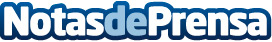 Fiesta Barco Málaga, la opción ideal para despedidas de soltera en la Costa del SolLas despedidas de soltera son uno de los momentos más importantes en la vida de cualquier mujer, y es por ello que se buscan opciones originales y divertidas para celebrarlas. En este sentido, Fiesta Barco Málaga se presenta como la opción ideal para celebrar una despedida de soltera en la Costa del SolDatos de contacto:Fiesta Barco Málaga615963636Nota de prensa publicada en: https://www.notasdeprensa.es/fiesta-barco-malaga-la-opcion-ideal-para Categorias: Andalucia Entretenimiento Celebraciones http://www.notasdeprensa.es